Dringender Hilferuf!!!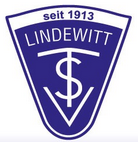 Die G-Jugend vom TSV Lindewitt sucht dringend Jungs/Mädchen, die Lust haben Fußball zu spielen. Gesucht werden Kinder der Jahrgänge 2011/2012. Trainiert wird jeden Mittwoch in der Zeit von 16:30 Uhr - 17:30 Uhr in Lindewitt. Wer Lust hat, schaut einfach mal vorbei. 
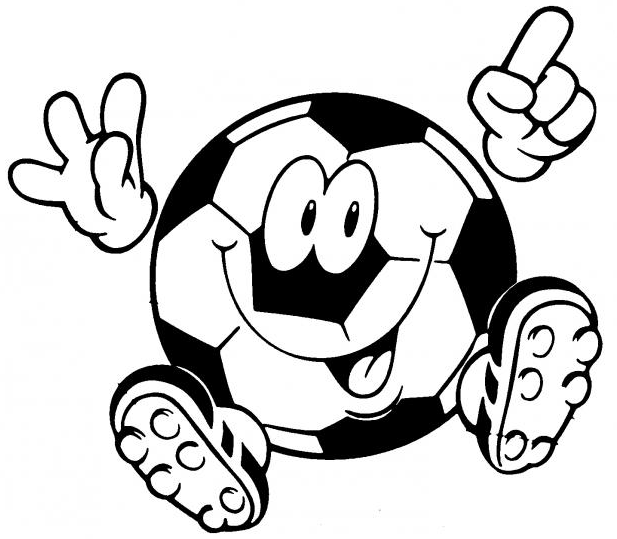 Sollten sich keine Kinder mehr finden, dann muss der Trainingsbetrieb zum 19.07.2017 eingestellt werden, was für die Kinder natürlich sehr schade wäre. 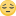 